Conceptualització dels gràficsDra. Vanessa Serrano, Universitat Rovira i VirgiliDr. Jordi Cuadros, IQS Universitat Ramon LlullMaig, 2023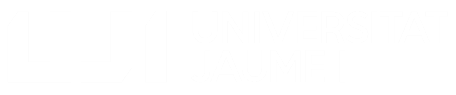 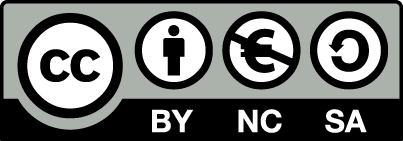 01 IntroduccióTreballarem amb el conjunt de dades mtcars, que representa dades de consum de combustible i 10 aspectes del disseny i el rendiment d'automòbils per a 32 automòbils (models 1973–74), de la revista Motor Trend dels EUA de 1974.El conjunt de dades mtcars també està disponible al paquet base de R.02 Activitats1- Crea una visualització que et permeti discutir la relació entre potència (hp) i acceleració (qsec).2- Afegeix la variable pes (wt) a aquesta visualització .3- Estudia l'efecte del nombre de cilindres (cyl) a la relació entre potència i acceleració.4- Crea un histograma que et permeti estudiar la distribució de la variable potència.5- Crea un conjunt de diagrames de caixa que et permeti estudiar la relació entre potència i el nombre de cilindres.03 Solucions1- Crea una visualització que et permeti discutir la relació entre potència (hp) i acceleració (qsec).ggplot(data=mtcars,mapping=aes(x=hp,y=qsec))+geom_point()ggplot(data=mtcars,mapping=aes(x=hp,y=qsec))+geom_point()+  theme_bw()ggplot(data=mtcars,mapping=aes(x=hp,y=qsec))+geom_point()+  labs(x="Potència (hp)",y="Acceleració (qsec)")+  theme_bw()2- Afegeix la variable pes (wt) a aquesta visualització .ggplot(data=mtcars,mapping=aes(x=hp,y=qsec,size=wt))+geom_point()+  labs(x="Potència (hp)",y="Acceleració (qsec)")+  theme_bw()ggplot(data=mtcars,mapping=aes(x=hp,y=qsec,size=wt))+geom_point(alpha=0.5)+  labs(x="Potència (hp)",y="Acceleració (qsec)")+  theme_bw()ggplot(data=mtcars,mapping=aes(x=hp,y=qsec,col=wt))+geom_point()+  labs(x="Potència (hp)",y="Acceleració (qsec)")+  theme_bw()ggplot(data=mtcars,mapping=aes(x=hp,y=qsec,size=wt,col=wt))+geom_point()+  labs(x="Potència (hp)",y="Acceleració (qsec)")+  theme_bw()ggplot(data=mtcars,mapping=aes(x=hp,y=qsec,size=wt,color=wt))+geom_point()+  labs(x="Potència (hp)",y="Acceleració (qsec)")+  scale_color_continuous(name="Pes (wt)",limits=c(1,6),breaks=seq(1,6,by=1))+  guides(color=guide_legend(),size=guide_legend())+  scale_size_continuous(name="Pes (wt)",limits=c(1,6),breaks=seq(1,6,by=1))+  theme_bw()3- Estudia l'efecte del nombre de cilindres (cyl) a la relació entre potència i acceleració-ggplot(data=mtcars,mapping=aes(x=hp,y=qsec,size=cyl))+geom_point()+  labs(x="Potència (hp)",y="Acceleració (qsec)")+  theme_bw()ggplot(data=mtcars,mapping=aes(x=hp,y=qsec,col=cyl))+geom_point()+  labs(x="Potència (hp)",y="Acceleració (qsec)")+  theme_bw()ggplot(data=mtcars,mapping=aes(x=hp,y=qsec,col=as.factor(cyl)))+geom_point()+  labs(x="Potència (hp)",y="Acceleració (qsec)")+  theme_bw()ggplot(data=mtcars,mapping=aes(x=hp,y=qsec,col=as.factor(cyl)))+  geom_point(size=3)+  labs(x="Potència (hp)",y="Acceleració (qsec)")+  scale_color_discrete(name="Cilindres (cyl)")+  theme_bw()4- Crea un histograma que et permeti estudiar la distribució de la variable potència.ggplot(data=mtcars)+geom_histogram(aes(x=hp))+  theme_bw()ggplot(data=mtcars)+geom_histogram(aes(x=hp),binwidth=50)+  theme_bw()ggplot(data=mtcars)+geom_histogram(aes(x=hp),binwidth=50,col="black",fill="grey")+  labs(x="Potència (hp)",y=NULL)+  theme_bw()5- Crea un conjunt de diagrames de caixa que et permeti estudiar la relació entre potència i el nombre de cilindres.ggplot(data=mtcars)+geom_boxplot(aes(x=cyl,y=hp))+  theme_bw()ggplot(data=mtcars)+geom_boxplot(aes(x=as.factor(cyl),y=hp))+  theme_bw()ggplot(data=mtcars)+geom_boxplot(aes(y=as.factor(cyl),x=hp))+  labs(x="Potència (hp)",y="Cilindres (cyl)")+  theme_bw()